Име и презиме:САБИРАЊЕ ДО 201.  Израчунај и обој цигле које одговарају броју уписаном на знаку. Име и презиме:САБИРАЊЕ ДО 20 1.  Израчунај и обој цигле које одговарају броју уписаном на знаку.  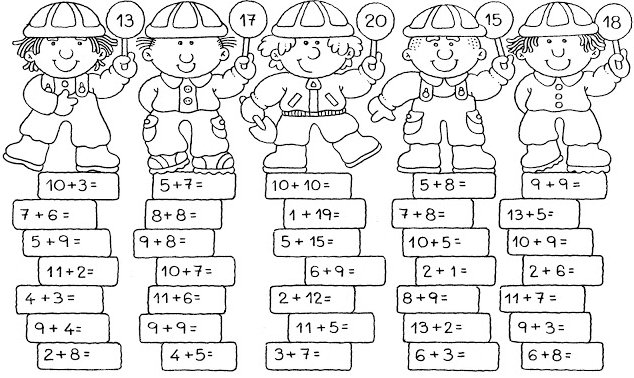 